Przygotowanie pedagogiczne – Wydział Teologiczny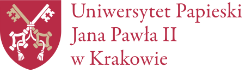 ARKUSZ OBSERWACJI ZAJĘĆ W PORADNI PEDAGOGICZNO-PSYCHOLOGICZNEJ PLACÓWCE OPIEKUŃCZO-WYCHOWAWCZEJ ZAJĘĆ Z PEDAGOGIEM SZKOLNYM Praktyki psychologiczno-pedagogiczneData: ……………………Imię i nazwisko konstruującego diagnozę/prowadzącego zajęcia:...................…………………………………Wiek uczestnika zajęć/badanego: ………………………………….........Liczba osób/dzieci (w grupie, w przypadku zajęć grupowych): ………………..Czas trwania.............................................................Rodzaj zajęć .............................................................Temat zajęć/ czynności diagnostycznej / terapeutycznej:…………………………………………………………………………...........................……………………………………………………………………………………………Cele ogólne obserwowanych zajęć/ czynności diagnostycznych:……………………………………………………………………………………………………………………………………………………………………………....………………………………………………………………………………………Cele szczegółowe obserwowanych zajęć/czynności diagnostycznych:………………………………………………………………………………………………………………………………………………………………………………………………………………………………………………………………………………………………………………………………………………………………………………………………………………………………………………………Realizowane zadania dydaktyczne/ wychowawcze/ terapeutyczne:………………………………………………………………………………………………………………………………………………………………………………………………………………………………………………………………………………………………………………………………………………………………Obserwacja warsztatu pracy pedagogaZastosowane:metody……………………………………………………………………………………………………………………………………………………………………………....………………………………………………………………………………………………………………………………………………………………………………środki:……………………………………………………………………………………………………………………………………………………………………………....………………………………………………………………………………………………………………………………………………………………………………Formy pracy:……………………………………………………………………………………....………………………………………………………………………………………………………………………………………………………………………………Przebieg/opis zajęć/procesu diagnostycznego:……………………………………………………………………………………………………………………………………………………………………………....……………………………………………………………………………………………………………………………………………………………………………....………………………………………………………………………………………………………………………………………………………………………………Uwagi i wnioski:………………………………………………………………………………………………………………………………………………………………………………………………………………………………………………………………………Podpis nauczyciela – opiekuna praktyk					podpis praktykanta